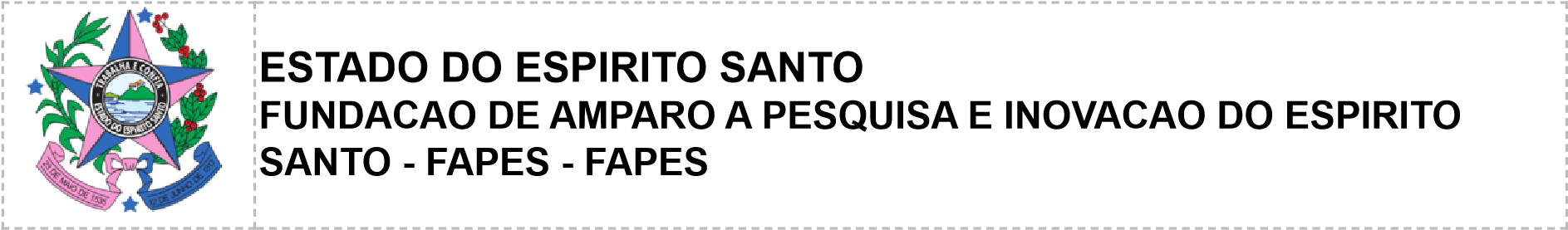 REQUERIMENTO REGIME DE TELETRABALHONOME DO SERVIDOR:NÚMERO FUNCIONAL E VÍNCULO:ÓRGÃO/AUTARQUIA: FAPESLOCALIZAÇÃO:DECLARAÇÃODECLARAÇÃODeclaro ter ciência e estar de acordo com os termos estabelecidos na Lei Complementar n° 874 de 14 de dezembro de 2017, Lei Complementar nº 955 de 25 de setembro de 2020 e no Decreto n° 4712-R de 20 de agosto de 2020, comprometendo-me a cumprir todas as disposições nelas citadas, estando ainda ciente de que seu descumprimento implica em desligamento automático do regime de teletrabalho por parte da administração.Declaro ter ciência e estar de acordo com os termos estabelecidos na Lei Complementar n° 874 de 14 de dezembro de 2017, Lei Complementar nº 955 de 25 de setembro de 2020 e no Decreto n° 4712-R de 20 de agosto de 2020, comprometendo-me a cumprir todas as disposições nelas citadas, estando ainda ciente de que seu descumprimento implica em desligamento automático do regime de teletrabalho por parte da administração.